Cangjang Gjaco a 6. dalai láma verseibőlE világnak minden dolgavízben tükröződő kép csak.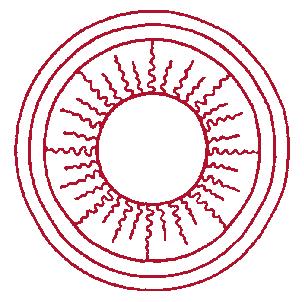 Lásd s tudd: e tűnő rajzolatsohasem lehet valóság.Három Idő! Nagy Tanító!Nap és Hold fölött trónoló!Ki a Földön mindentudó,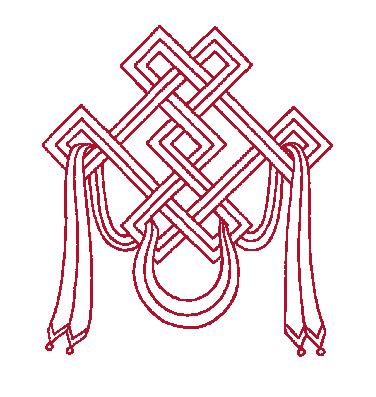 csak te vagy: Múlt, Jelen s Jövő!Holdarcát selyemkendővel feded, lágyan rásimítod.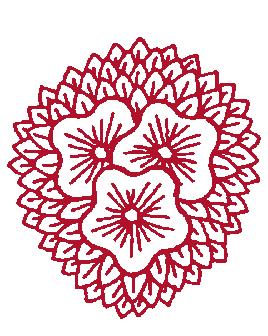 A Halál Ura ím ítélt.Fájdalom tövise éget. Beteljesülve se csökken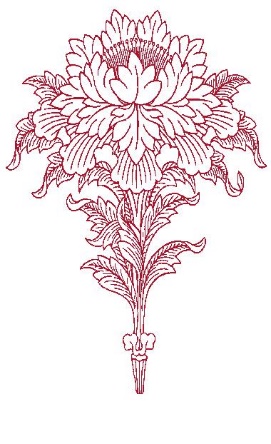 a vágy, az életre szóló.Ha férfi s nő kötést tesznek,a lét társas útját járjákörökkön örökké, míg atúlsó boldogságig érnek.A lelkem égi származék,nem érinti a földi lét.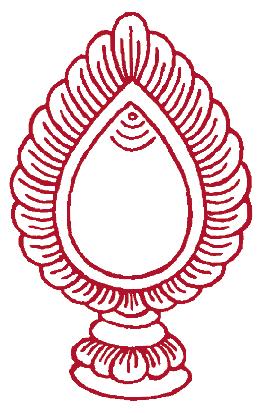 Szenvedése tűnő felhő,az elborult ég látomás.A vágyódásból bűn fakad,a bűnből hamis képzetek.Pedig a lelkek, szegények,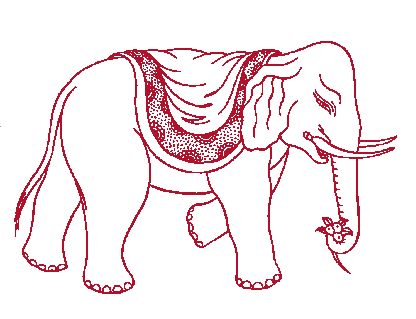 csupán szeretni akarnak.Nem nézem a ló járását, sörénye legyen jól nyírva.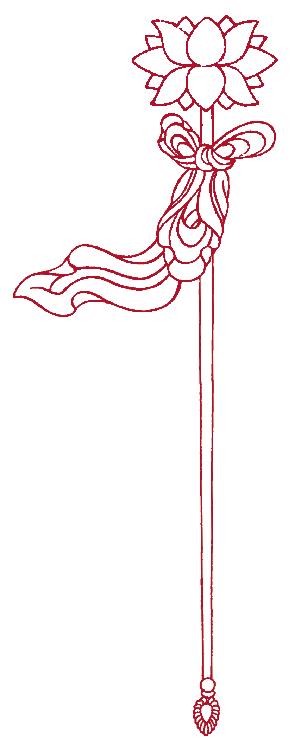 Nem nézem a lány járását,mosolya holdsugár legyen.Lent délen, forró ég alatt,bőkedvű lányok közt élnékvégtelen hosszan s boldogan,ha megengedné a Halál.A bűn pompás és bűvölő,csillogó, színes buborék.Mikor a Tudás eléri,szertefoszlik a ragyogás.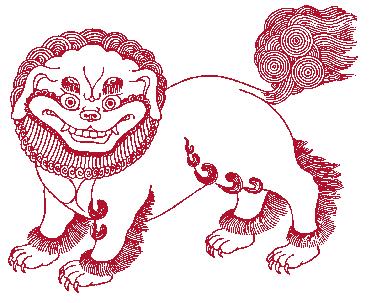 Tested ízes húsú barack,vágyad sohasem apadó.Hogy járjak hát a Tanításvágyakat tagadó útján?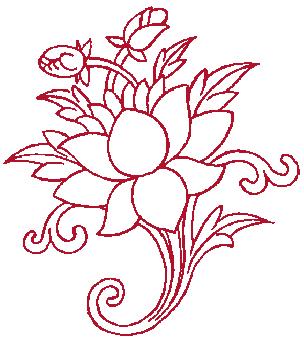 Ismerem jól gyönge testét,lelke röptét föl nem mérem.Pedig porba rajzolt ábrán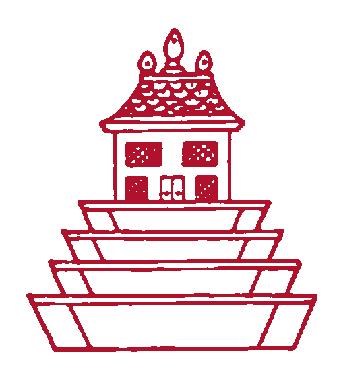 mérhetem a csillagpályát.			tibeti nyelvből fordította: Sári László